國家發展委員會「地方創生東區輔導中心」島東。花蓮地方創生研習營【認識地方創生，為地域提案】活動簡章活動目的為促進地方創生參與者之經驗交流與學習，本次活動邀請地方創生相關之公私部門及地方團體，透過主題講座、交流座談、地方走讀至提案實作之操作，讓對於有興趣、有志投入地方創生團隊，透過本次地方創生研習營，瞭解地方創生提案程序，交流執行經驗，激盪更多地方創生提案內容。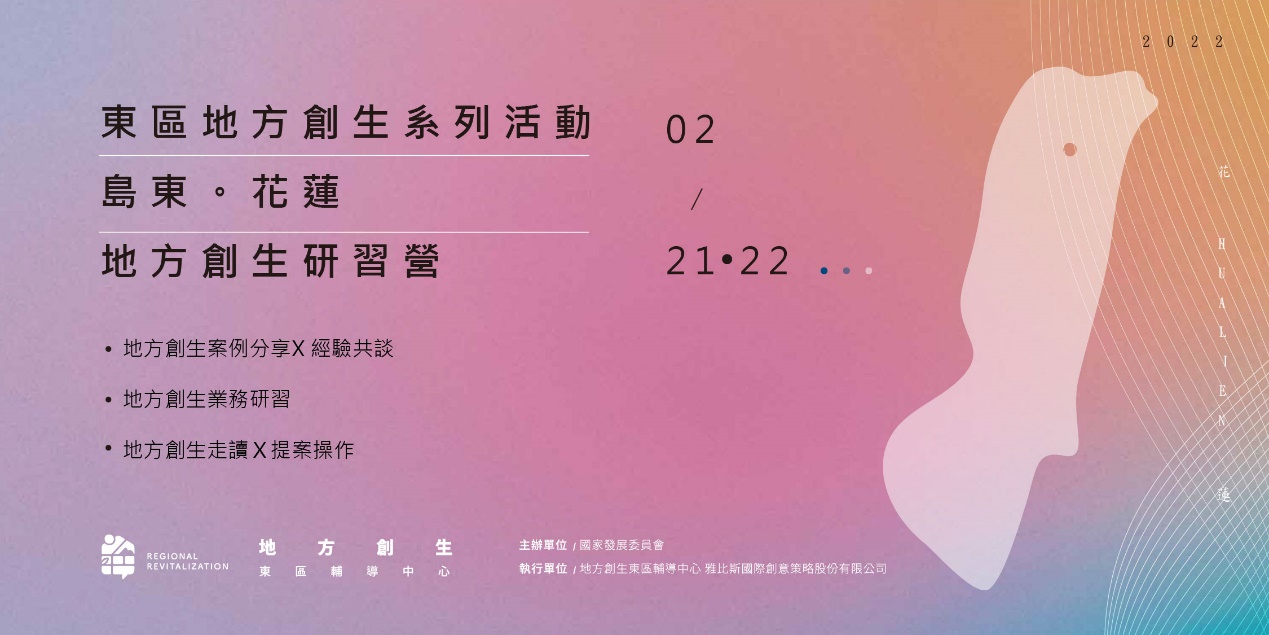 活動對象活動參與對象為縣政府、鄉鎮市公所之地方創生業務相關承辦人員、民間企業、青年團體、在地組織及對地方創生計畫有意願及興趣者。活動名額有限(70人上限)，以兩日皆可出席者為優先。地方創生經驗者：已在地方有經營事業者，可透過換位思考，來聽不同地方的創生經驗、公部門政策、創生資源等分享，為現況瓶頸課題尋求出路與資源，或想認識異業創生夥伴，激發地方創生合作。地方創生新手：對於地方創生還未全盤瞭解，有地方理想抱負、正在構築地方創生事業，期望學習他人經驗、找尋地方創生資源，創生營可以做為平台，提供地方創生資訊與資源。公部門(地方政府、鄉鎮市公所)：進一步瞭解「地方創生計畫」，針對地方創生業務進行說明，包含提案、審查、管考機制、各部會補助規定等。地方團體、地方企業：提供瞭解地方創生的機會，一起為地方產業共同努力。辦理單位主辦單位：國家發展委員會執行單位：地方創生東區輔導中心（雅比斯國際創意策略股份有限公司）活動時間/地點：活動時間：111年2月21日（一）10：30-15：30111年2月22日（二）09：30-12：30活動地點：麗軒國際飯店(花蓮縣花蓮市中美路99-1號)活動內容活動重點地方創生經驗案例分享X經驗共談地方創生業務研習-地方創生2.0提案、審查、管考機制、部會補助規定地方創生企劃力Ｘ提案操作活動日程：111年2月21日及22日，共2日。聯繫窗口及活動報名聯繫窗口：地方創生東區輔導中心辦公室(雅比斯國際創意策略股份有限公司)黃小姐，聯絡電話：0958-968-215、電子信箱：eastyht@gmail.com林小姐，(02)2312-2202、吳小姐，0963-247-177本活動以SurveyCake網路報名表單及Email寄信報名為主，報名網址如下：https://www.surveycake.com/s/b3o3W報名表：--------------------------------------------------------------------------------于宗永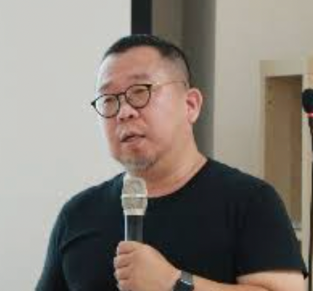 屏東縣政府勞動暨青年發展處青年事務科 督導人稱「阿伯」的于宗永，他是前屏東縣政府青年學院主任，也是幕後推手。從2015年成立青年學院，引領及陪伴屏東青年創業，並開設了創業孵化空間。以「在地年輕人真正需要什麼？」為出發點，于宗永以「屏東青年學院」實際執行經驗，分享如何正視面對地方「青年的角度」的的需求、居住、創業的輔導需求與課題；地方創生政策下，討論地方文化環境空間資源、產業經濟發展潛力、關鍵人口與地方支持脈絡，分享地方創生者的3H：H1:「如何建構支持系統」H2:如何從「一個人到一群人」，以及找出公私部門關係人H3:「讓你做的事獲得認同」為讓地方政府、鄉鎮市公所、地方團體/企業等對於「加速推動地方創生計畫」的更進一步瞭解，並鼓勵其提出地方創生計畫，邀請各部會針對地方創生部會針對主軸目標、補助相關規定進行說明，讓有地方創生事業提案需求單位，能更進階瞭解提案流程、審查、補助規定等細節。提案類型提案經費規模提案形式、流程【開始地方的創生技巧：企劃與提案力】為加強參與研習營夥伴有實際企劃經驗，將透過迷你工作坊引導課題操作，由盤整地方DNA到實際企劃地方創生計畫構想。島東。花蓮地方創生研習營 Day 1  2/21 (一) 島東。花蓮地方創生研習營 Day 1  2/21 (一) 島東。花蓮地方創生研習營 Day 1  2/21 (一) 時程主題說明10:15-10:30來賓報到10:30-10:40開場暨長官貴賓致詞地方創生東區輔導中心主持長官及來賓致詞10:40-11:40地方創生經驗案例分享X經驗共談于宗永老師「從一個人到一群人，建構支持系統」11:40-12:00主題講座座談時間Ｑ＆Ａ12:00-13:00午餐時間午餐時間13:00-13:30地方創生業務研習-地方創生2.0提案、審查、管考機制、部會補助規定地方創生計畫提案說明地方創生分區輔導中心 計畫主持人13:30-15:15地方創生業務研習-地方創生2.0提案、審查、管考機制、部會補助規定地方創生攻略計畫說明 部會說明地方創生補助計畫 15:15-15:45地方創生Q&A地方創生2.0提案諮詢地方創生分區輔導中心部會代表島東。花蓮地方創生研習營 Day 2   2/22  (二) 島東。花蓮地方創生研習營 Day 2   2/22  (二) 島東。花蓮地方創生研習營 Day 2   2/22  (二) 時程主題說明09:00-09:30來賓報到09:30-10:30地方創生企劃力Ｘ提案操作地方創生東區輔導中心主持企劃技巧地方創生提案技巧產官學企劃與提案視角解析10:30-12:00地方創生企劃力Ｘ提案操作地方創生企劃案例分享企劃提案實作12:00-12:30企劃分享與交流報名表報名表報名表報名表欲報名場次□ 【花蓮場Day1】02/21(一) 10:30-15:30□ 【花蓮場Day2】02/22(二) 09:30-12:30□ 【花蓮場二日皆參與】02/21(一)至02/22(二)□ 【花蓮場Day1】02/21(一) 10:30-15:30□ 【花蓮場Day2】02/22(二) 09:30-12:30□ 【花蓮場二日皆參與】02/21(一)至02/22(二)□ 【花蓮場Day1】02/21(一) 10:30-15:30□ 【花蓮場Day2】02/22(二) 09:30-12:30□ 【花蓮場二日皆參與】02/21(一)至02/22(二)保險資訊保險資訊保險資訊保險資訊姓名性別□ 生理男□ 生理女出生年月日(民國)身分證字號活動資訊活動資訊活動資訊活動資訊服務單位目前職稱/身份聯絡電話聯絡信箱Email用餐需求□ 葷食□ 素食□ 不用餐是否需接駁車□ 是，需要搭乘接駁車□ 否，不需要搭乘接駁車□ 是，需要搭乘接駁車□ 否，不需要搭乘接駁車□ 是，需要搭乘接駁車□ 否，不需要搭乘接駁車與會者/團隊，若有希望與講者提問討論之創生提案構想，請於活動前提供構想簡介與提問(300字內)，將提供本場次講者做為參考預備資料與會者/團隊，若有希望與講者提問討論之創生提案構想，請於活動前提供構想簡介與提問(300字內)，將提供本場次講者做為參考預備資料與會者/團隊，若有希望與講者提問討論之創生提案構想，請於活動前提供構想簡介與提問(300字內)，將提供本場次講者做為參考預備資料與會者/團隊，若有希望與講者提問討論之創生提案構想，請於活動前提供構想簡介與提問(300字內)，將提供本場次講者做為參考預備資料請簡短敘述您想參加的原因請簡短敘述您想參加的原因請簡短敘述您想參加的原因請簡短敘述您想參加的原因期望在【島東。花蓮地方創生研習營】獲得什麼資訊期望在【島東。花蓮地方創生研習營】獲得什麼資訊期望在【島東。花蓮地方創生研習營】獲得什麼資訊期望在【島東。花蓮地方創生研習營】獲得什麼資訊